ПРОЕКТ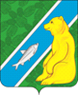 О размещении нестационарных торговых объектов на территории городского поселения Андра
Руководствуясь статьями 39.33, 39.36 Земельного кодекса Российской Федерации, 447, 448 Гражданского кодекса Российской Федерации, Федеральными законами от 28.12.2009 N 381-ФЗ "Об основах государственного регулирования торговой деятельности в Российской Федерации", от 26.07.2006 N 135-ФЗ "О защите конкуренции", Постановлением Правительства Российской Федерации от 29.09.2010 N 772 "Об утверждении Правил включения нестационарных торговых объектов, расположенных на земельных участках, в зданиях, строениях, сооружениях, находящихся в государственной собственности, в схему размещения нестационарных торговых объектов", Законом Ханты-Мансийского автономного округа - Югры от 11.05.2010 N 85-оз "О государственном регулировании торговой деятельности в Ханты-Мансийском автономном округе - Югре", постановлением Правительства Ханты-Мансийского автономного округа - Югры от 05.08.2016 N 291-п "О нормативах минимальной обеспеченности населения площадью стационарных торговых объектов и торговых объектов местного значения в Ханты-Мансийском автономном округе - Югре", приказом Департамента экономического развития Ханты-Мансийского автономного округа - Югры от 24.12.2010 N 1-нп "Об утверждении Порядка разработки и утверждения схем размещения нестационарных торговых объектов на земельных участках, в зданиях, строениях, сооружениях, находящихся в государственной собственности или муниципальной собственности", в соответствии с Уставом городского поселения Андра, решением Совета депутатов городского поселения Андра от 30.09.2019 № 25 «Об утверждении Правил благоустройства территории муниципального образования городское поселение Андра», в целях определения требований к размещению нестационарных торговых объектов на территории городского поселения Андра: 1. Утвердить: 1.1. Порядок планирования по размещению нестационарных торговых объектов на территории городского поселения Андра согласно приложению 1 к настоящему постановлению. 1.2. Порядок организации и проведения аукциона на право заключения договоров на размещение нестационарных торговых объектов на территории городского поселения Андра согласно приложению 2 к настоящему постановлению. 1.3. Порядок размещения нестационарных торговых объектов на территории городского поселения Андра без проведения аукциона согласно приложению 3 к настоящему постановлению. 1.4. Типовую форму договора на размещение нестационарных торговых объектов на территории городского поселения Андра по результатам аукциона согласно приложению 4 к настоящему постановлению. 1.5. Типовую форму договора на размещение нестационарных торговых объектов на территории городского поселения Андра без проведения аукциона согласно приложению 5 к настоящему постановлению.3. Обнародовать настоящее решение посредством размещения на информационных стендах администрации городского поселения Андра, разместить на официальном сайте городского поселения Андра по адресу www.andra-mo.ru. 4. Контроль за выполнением постановления оставляю за собой. Глава городского поселения Андра                                                                            Н.В. Жук Приложение 1
к постановлению администрации
городского поселения Андра
от «___» _______2021 №   
ПОРЯДОК ПЛАНИРОВАНИЯ ПО РАЗМЕЩЕНИЮ НЕСТАЦИОНАРНЫХ ТОРГОВЫХ ОБЪЕКТОВ НА ТЕРРИТОРИИ ГОРОДСКОГО ПОСЕЛЕНИЯ АНДРА 1. Общие положения 1.1. Порядок планирования по размещению нестационарных торговых объектов на территории городского поселения Андра (далее - Порядок) разработано в целях формирования торговой инфраструктуры городского поселения Андра с учетом типов торговых объектов, форм и способов торговли для обеспечения доступности товаров и услуг населению городского поселения Андра. 1.2. Порядок применяется для размещения нестационарных торговых объектов на землях, земельных участках, в зданиях, строениях, сооружениях, находящихся в государственной собственности или муниципальной собственности. 1.3. Действие Порядка в части размещения и функционирования нестационарных торговых объектов не распространяется на отношения: - связанные с проведением выставок-ярмарок и ярмарок; - связанные с торговым обслуживанием при проведении праздничных, общественно-политических, культурно-массовых, спортивно-массовых и иных мероприятий, имеющих краткосрочный характер, проводимых по решению органов местного самоуправления; - связанные с размещением нестационарных торговых объектов на земельных участках, предоставленных гражданам или юридическим лицам на иных основаниях, установленных действующим законодательством Российской Федерации. 
2. Основные понятия Основные понятия, используемые в настоящем Порядке, применяются в том же значении, что и в Федеральном законе от 28.12.2009 № 381-ФЗ "Об основах государственного регулирования торговой деятельности в Российской Федерации", национальном стандарте Российской Федерации ГОСТ Р 51303-2013 "Торговля. Термины и определения", утвержденном Приказом Росстандарта от 28.08.2013 N 582-ст, межгосударственном стандарте ГОСТ 30389-2013 "Услуги общественного питания. Предприятия общественного питания. Классификация и общие требования", утвержденном Приказом Росстандарта от 22.11.2013 № 1676-ст. Хозяйствующий субъект - юридическое лицо или индивидуальный предприниматель, осуществляющий торговую деятельность, деятельность по предоставлению услуг. Эскизный проект нестационарного торгового объекта - документ, представляющий собой совокупность материалов в текстовой и графической форме, устанавливающий требования к нестационарному торговому объекту. В составе эскизного проекта указываются требования к нестационарному торговому объекту: размеры; материал стен, кровли, фасадные и цветовые решения. Нестационарный торговый объект - торговый объект, представляющий собой временное сооружение или временную конструкцию, не связанную прочно с земельным участком, вне зависимости от наличия или отсутствия подключения (технологического присоединения) к сетям инженерно-технического обеспечения, в том числе передвижное сооружение. Специализация - ассортимент реализуемой продукции (продовольственной, непродовольственной, бытовые услуги). Типы (виды) нестационарных торговых объектов: торговый павильон - нестационарный торговый объект, представляющий собой отдельно стоящее строение (часть строения) или сооружение (часть сооружения) с замкнутым пространством, имеющее торговый зал и рассчитанное на одно или несколько рабочих мест продавцов. Торговый павильон может иметь помещения для хранения товарного запаса; киоск - нестационарный торговый объект, представляющий собой сооружение без торгового зала с замкнутым пространством, внутри которого оборудовано одно рабочее место продавца и осуществляется хранение товарного запаса; автомагазин (торговый автофургон, автолавка) - нестационарный торговый объект, представляющий собой автотранспортное или транспортное средство (прицеп, полуприцеп) с размещенным в кузове торговым оборудованием, при условии образования в результате его остановки (или установки) одного или нескольких рабочих мест продавцов, на котором(ых) осуществляют предложение товаров, их отпуск и расчет с покупателями; торговая палатка - нестационарный торговый объект, представляющий собой оснащенную прилавком легковозводимую сборно-разборную конструкцию, образующую внутреннее пространство, не замкнутое со стороны прилавка, предназначенный для размещения одного или нескольких рабочих мест продавцов и товарного запаса на один день торговли; кафе летнее - нестационарный торговый объект общественного питания, представляющий потребителю услуги по организации питания и досуга или без досуга, с представлением ограниченного, по сравнению с рестораном, ассортимента продукции и услуг, реализующий фирменные блюда, кондитерские и хлебобулочные изделия, алкогольные и безалкогольные напитки, покупные товары, функционирующий сезонно (летний период); торговый автомат (вендинговый автомат) - нестационарный торговый объект, представляющий собой техническое устройство, предназначенное для автоматизации процессов продажи, оплаты и выдачи штучных товаров в потребительской упаковке в месте нахождения устройства без участия продавца; автоцистерна - нестационарный передвижной торговый объект, представляющий собой изотермическую емкость, установленную на базе автотранспортного средства или прицепа (полуприцепа), предназначенную для осуществления развозной торговли жидкими товарами в розлив (молоком, квасом и др.), живой рыбой и пр.; бахчевой развал - нестационарный торговый объект, представляющий собой специально оборудованную временную конструкцию в виде обособленной открытой площадки или установленной торговой палатки, предназначенный для продажи сезонных бахчевых культур; елочный базар - вид нестационарного торгового объекта, представляющий собой специально оборудованную временную конструкцию в виде обособленной открытой площадки для новогодней (рождественской продажи натуральных хвойных деревьев и веток хвойных деревьев. 
3. Требования к организации розничной торговли с использованием нестационарных торговых объектов на территории городского поселения Андра3.1. Размещение нестационарных торговых объектов на земельных участках, в зданиях, строениях, сооружениях, находящихся в государственной собственности или муниципальной собственности, осуществляется в соответствии со схемой размещения нестационарных торговых объектов на территории городского поселения Андра с учетом необходимости обеспечения устойчивого развития территорий и достижения нормативов минимальной обеспеченности населения площадью торговых объектов. Уполномоченным органом по размещению нестационарных торговых объектов на территории городского поселения Андра в части организации разработки, утверждения и внесения изменений в схему размещения нестационарных торговых объектов на территории городского поселения Андра (далее - Схема размещения), проведения аукционов на право заключения договоров на размещение нестационарных торговых объектов, заключения и расторжения договоров на размещение нестационарных торговых объектов является Отдел имущественных, земельных отношений и благоустройства Администрации городского поселения  Андра (далее - Уполномоченный орган).    Схема размещения разрабатывается по форме, утвержденной приказом Департамента экономического развития Ханты-Мансийского автономного округа - Югры от 24.12.2010 N 1-нп "Об утверждении Порядка разработки и утверждения схем размещения нестационарных объектов на земельных участках, в зданиях, строениях, сооружениях, находящихся в государственной собственности или муниципальной собственности". 3.2. Схема размещения является единой на территории городского поселения Андра, разрабатывается, изменяется и дополняется в целях создания комфортной среды для граждан и хозяйствующих субъектов, осуществляющих розничную торговлю, а также в целях: - развития субъектов малого и среднего предпринимательства и повышения доступности товаров для населения; - обеспечения устойчивого развития территорий городского поселения Андра; - достижения установленных нормативов минимальной обеспеченности населения городского поселения Андра площадью торговых объектов; - соблюдения требования о размещении не менее шестидесяти процентов от общего количества нестационарных торговых объектов для использования субъектами малого или среднего предпринимательства, осуществляющими торговую деятельность; - достижения максимального удобства расположения нестационарных торговых объектов для потребителей (к местам проживания, работы, а также в оживленных местах и местах расположения иных торговых объектов); - расширения каналов сбыта продукции сельскохозяйственных производителей. 3.3. Уполномоченный орган осуществляет планирование по размещению нестационарных торговых объектов на территории городского поселения Андра с учетом существующей дислокации нестационарных торговых объектов и обеспечения потребности населения в товарах путем восполнения недостатка стационарных торговых объектов для достижения установленного норматива минимальной обеспеченности населения площадью торговых объектов. 3.4. При разработке Схемы размещения в нее подлежат включению нестационарные торговые объекты, размещенные на момент ее разработки на законных основаниях на территории городского поселения Андра, а также места, на которых планируется размещение нестационарных торговых объектов. Нестационарные торговые объекты, размещаемые и (или) эксплуатируемые на территории городского поселения Андра, должны иметь характеристики и параметры, соответствующие следующим основным требованиям: - нестационарный торговый объект не должен иметь капитального фундамента и (или) подземных помещений, а также иных конструктивных элементов, позволяющих отнести такой объект к недвижимому имуществу; - внешний вид нестационарного торгового объекта, цветовое оформление нестационарного торгового объекта и материалы отделки фасадов нестационарного торгового объекта должны соответствовать архитектурным стилям соответствующей части городской застройки и определяются путем подготовки эскизного проекта нестационарного торгового объекта; - нестационарный торговый объект должен иметь общую площадь не более 50 (пятидесяти) квадратных метров, количество этажей не более чем один, высоту от уровня прилегающей территории не более пяти метров, высоту внутренних помещений не менее двух с половиной метров; - размещение нестационарных торговых объектов с целевым (функциональным) назначением периодическая печать, цветы, мороженое, прохладительные безалкогольные напитки (за исключением пива и напитков, изготовленных на его основе) допускается площадью до 20 квадратных метров. Требования к размещению нестационарных торговых объектов, предусмотренные настоящим пунктом, не распространяются на нестационарные торговые объекты, установленные на основании договоров аренды земельных участков, заключенных до вступления в силу настоящего Положения. 3.5. При разработке Схемы размещения учитываются архитектурные, градостроительные, строительные, санитарно-эпидемиологические, экологические и противопожарные нормы и правила. В Схему размещения не включаются объекты, размещенные в нарушение требований действующего законодательства. Не допускается размещение нестационарных торговых объектов: 1) в арках зданий, на элементах благоустройства, площадках (детских, спортивных), транспортных стоянках, территориях, используемых под транспортные стоянки (за исключением размещенных нестационарных торговых объектов до утверждения настоящего Порядка); 2) на тротуарах, газонах и прочих объектах озеленения; 3) на инженерных сетях и коммуникациях, в охранных зонах инженерных сетей и коммуникаций; 4) в красных линиях (полосах отвода) автомобильных дорог общего пользования; 5) в случае если размещение нестационарных торговых объектов уменьшает ширину пешеходных зон до трех метров и менее; 6) в случае если расстояние от края проезжей части до нестационарного торгового объекта составляет менее трех метров; 7) в случае если размещение нестационарных торговых объектов препятствует свободному подъезду пожарной, аварийно-спасательной техники или доступу к объектам инженерной инфраструктуры (объекты энергоснабжения и освещения, колодцы, краны, гидранты); 8) нарушающих архитектурный облик сложившейся застройки городского поселения Андра.3.6. Включение мест, на которых планируется размещение нестационарных торговых объектов, в Схему размещения осуществляется Уполномоченным органом путем внесения соответствующих изменений в Схему размещения, но не чаще одного раза в год, в том числе по инициативе структурных подразделений Администрации городского поселения Андра в случаях: новой застройки территории городского поселения Андра, повлекшей изменение нормативов минимальной обеспеченности населения площадью торговых объектов; прекращения, перепрофилирования деятельности стационарных торговых объектов, повлекшие снижение обеспеченности населения площадью торговых объектов до уровня ниже установленного норматива минимальной обеспеченности населения площадью торговых объектов; ремонта, реконструкции, строительства автомобильных дорог, линейных объектов, строительства капитальных объектов, повлекшие необходимость переноса нестационарного торгового объекта; изъятия земельных участков для муниципальных нужд; принятия решения о развитии застроенных территорий. 3.7. Хозяйствующие субъекты, осуществляющие или намеревающиеся осуществлять розничную торговлю на территории городского поселения Андра, вправе представить в Уполномоченный орган свои предложения о включении места размещения нестационарного торгового объекта в Схему размещения. Заявление с предложением о включении места размещения нестационарного торгового объекта в Схему размещения (далее - заявление) направляется в адрес руководителя Уполномоченного органа ежегодно с 01 февраля до 25 декабря на бумажном носителе либо на адрес электронной почты andterk@oktregion.ru (с обязательным представлением оригинала заявления в течение трех рабочих дней после направления заявления) по форме согласно приложению к настоящему Порядку с указанием: - наименования, организационно-правовой формы, адреса местонахождения, почтового адреса - для юридического лица; - фамилии, имени, отчества, паспортных данных, сведений о месте жительства - для индивидуального предпринимателя; - информации, необходимой для включения места, на котором планируется размещение нестационарного торгового объекта в Схему размещения (адресные ориентиры места, на котором планируется размещение нестационарного торгового объекта, тип, специализация, площадь нестационарного торгового объекта (по внешним габаритам).Специалист Уполномоченного органа регистрирует заявление в день его поступления в Уполномоченный орган. Разработанная Схема размещения, а также вносимые в нее изменения утверждаются постановлением Администрации городского поселения Андра. 3.8. Уполномоченный орган на основании заявлений хозяйствующих субъектов и предложений структурных подразделений не позднее 25 декабря формирует проект Схемы размещения или проект о внесении изменений в Схему размещения и утверждает ее не позднее 01 февраля. Схема размещения подлежит опубликованию в порядке, установленном для официального опубликования муниципальных правовых актов, а также размещению на официальном сайте Администрации городского поселения Андра. 3.9. В случае внесения изменений в Схему размещения, повлекших невозможность дальнейшего размещения нестационарного торгового объекта в указанном месте, хозяйствующему субъекту, с которым был заключен договор аренды земельного участка или договор на размещение нестационарного торгового объекта, предоставляется право заключения договора на размещение нестационарного торгового объекта без проведения аукциона в другом, определенном Схемой размещения месте на срок, равный оставшейся части срока действия досрочно расторгнутого договора аренды земельного участка или договора на размещение нестационарного торгового объекта. Действующий договор аренды земельного участка или договор на размещение нестационарного торгового объекта подлежит расторжению. 3.10. После утверждения Схемы размещения или внесения в нее изменений Уполномоченный орган проводит отбор хозяйствующих субъектов для заключения договоров на размещение нестационарных торговых объектов на свободных местах, определенных Схемой размещения в соответствии с порядком организации и проведения аукциона на право заключения договоров на размещение нестационарных торговых объектов на территории городского поселения Андра либо порядком размещения нестационарных торговых объектов на территории городского поселения Андра без проведения аукциона. 3.11. Договоры на размещение нестационарных торговых объектов заключаются сроком не более чем на 5 лет. 3.12. Порядок досрочного расторжения договора на размещение нестационарного торгового объекта. 3.12.1. Договор на размещение нестационарного торгового объекта подлежит досрочному расторжению по соглашению сторон в случае подачи заявления о расторжении договора хозяйствующим субъектом, с которым заключен договор на размещение нестационарного торгового объекта, путем подписания соглашения о расторжении договора. 3.12.2. Договор на размещение нестационарного торгового объекта подлежит расторжению Уполномоченным органом досрочно в одностороннем порядке в следующих случаях: 1) неоднократного (два и более раза подряд) неисполнения хозяйствующим субъектом условий договора; 2) неоднократного (два и более раза) выявления нарушений Правил благоустройства территории городского поселения Андра, правил продажи этилового спирта, алкогольной и спиртосодержащей продукции, подтвержденных вступившим в законную силу постановлением (решением) судьи, суда, органа, должностного лица, вышестоящего должностного лица по делу об административном правонарушении (о привлечении к административной ответственности); 3) невнесения платы за размещение нестационарного торгового объекта два и более раз подряд; 4) внесения изменений в Схему размещения, в соответствии с пунктом 3.6 настоящего Порядка, повлекших невозможность дальнейшего размещения нестационарного торгового объекта в указанном месте;5) неразмещения нестационарного торгового объекта в течение трех месяцев со дня подписания договора на размещение нестационарного торгового объекта, а также установления факта неиспользования нестационарного торгового объекта для осуществления розничной торговли в течение более 6 (шести) месяцев подряд; 6) нарушения хозяйствующим субъектом установленной в предмете договора специализации; 7) выявления несоответствия нестационарного торгового объекта эскизному проекту согласованному с отделом архитектуры и градостроительства Администрации городского поселения Андра (изменение внешнего вида, размеров, площади нестационарного торгового объекта в ходе его эксплуатации, возведение пристроек, надстройка дополнительных антресолей и этажей); 8) передачи хозяйствующим субъектом права на размещение нестационарного торгового объекта третьим лицам. 3.13. В случае досрочного расторжения договора на размещение нестационарного торгового объекта Уполномоченный орган направляет уведомление хозяйствующему субъекту о досрочном расторжении договора на размещение нестационарного торгового объекта не менее чем за один месяц до дня расторжения договора. 3.14. После окончания работ по основаниям, предусмотренным подпунктом 4 пункта 3.13.2 раздела 3 настоящего Порядка, Уполномоченный орган обязан предложить хозяйствующему субъекту место, на котором осуществлялась деятельность до проведения вышеуказанных работ. В случае если хозяйствующий субъект не осуществляет предпринимательскую деятельность в связи с проведением вышеуказанных работ, начисление платы за размещение нестационарного торгового объекта не производится. Оплата на ином предоставленном месте производится в соответствии с заключенным в соответствии с пунктом 3.10 раздела 3 настоящего Порядка договором на размещение нестационарного торгового объекта. 3.15. После расторжения (прекращения) договора на размещение нестационарного торгового объекта место, на котором размещен нестационарный торговый объект, подлежит освобождению от нестационарного торгового объекта в течение тридцати календарных дней со дня расторжения договора на размещение хозяйствующим субъектом самостоятельно за счет собственных финансовых средств. 4. Контроль за соблюдением требований к размещению нестационарных торговых объектов 4.1. Контроль за размещением нестационарных торговых объектов, согласно Схеме размещения, осуществляется Уполномоченным органом. 4.2. При осуществлении контроля за соблюдением требований Порядка уполномоченный орган осуществляет контроль за исполнением условий договора на размещение нестационарных торговых объектов на территории городского поселения Андра по результатам аукциона и договора на размещение нестационарных торговых объектов на территории городского поселения Андра без проведения аукциона. Приложение
к Положению о размещении нестационарных
торговых объектов на территории
городского поселения АндраТИПОВАЯ ФОРМА ЗАЯВЛЕНИЯ С ПРЕДЛОЖЕНИЕМ О ВКЛЮЧЕНИИ МЕСТА РАЗМЕЩЕНИЯ НЕСТАЦИОНАРНОГО ТОРГОВОГО ОБЪЕКТА В СХЕМУ РАЗМЕЩЕНИЯ НЕСТАЦИОНАРНЫХ ТОРГОВЫХ ОБЪЕКТОВ НА ТЕРРИТОРИИ ГОРОДСКОГО ПОСЕЛЕНИЯАНДРА 
                            Главе городского поселения Андра                            _______________________________________________                                  (фамилия, имя, отчество руководителя)                             _______________________________________________                            (фамилия, имя, отчество, должность руководителя,                            наименование хозяйствующего субъекта)                             _______________________________________________                                         (ИНН, контактные данные)                    ________________________________________________________ 
                                 ЗАЯВЛЕНИЕ     Прошу   Вас   рассмотреть   возможность   включения   места размещения нестационарного торгового объекта ______________________________________________,                   (тип нестационарного торгового объекта) расположенного на территории городского поселения Андра по адресу: _____________________________________________________________________________,     (адрес предполагаемого места расположения нестационарного торгового объекта) 
площадью __________ кв. м, высотой _______________ м, специализация объекта ________________________________________________, предполагаемый   период размещения объекта ____________________  (круглогодично, сезонно) в схему размещения нестационарных торговых объектов на территории городского поселения Андра.     Дополнительная информация о земельном участке, нестационарном торговом объекте:     (площадь земельного участка, кадастровый номер земельного участка, собственник (при наличии информации))     Приложение: схема границ земельного участка, на котором предполагается размещение нестационарного торгового объекта. 
    Я   согласен   на   обработку персональных данных в соответствии с Федеральным законом от 27.07.2006 N 152-ФЗ "О персональных данных".     Я предупрежден об ответственности в соответствии с законодательством Российской Федерации за предоставление недостоверных сведений.     _______________ ______________________ ________________________________         (дата)            (подпись)              (инициалы, фамилия) Приложение 2
к постановлению Администрации
городского поселения Андра
от «____» _______2021 №  
ПОРЯДОК ОРГАНИЗАЦИИ И ПРОВЕДЕНИЯ АУКЦИОНА НА ПРАВО ЗАКЛЮЧЕНИЯ ДОГОВОРОВ НА РАЗМЕЩЕНИЕ НЕСТАЦИОНАРНЫХ ТОРГОВЫХ ОБЪЕКТОВ НА ТЕРРИТОРИИ ГОРОДСКОГО ПОСЕЛЕНИЯ АНДРА (ДАЛЕЕ - ПОРЯДОК) 1. Общие положения 1.1. Настоящий Порядок устанавливает правила организации и проведения аукциона на право заключения договоров на размещение нестационарных торговых объектов на территории городского поселения Андра, расположенных на земельных участках, находящихся в государственной собственности или муниципальной собственности городского поселения Андра, в том числе без формирования земельных участков на территориях общего пользования, а также на земельных участках, расположенных на территории городского поселения Андра, государственная собственность на которые не разграничена (далее - аукцион) предусмотренных Схемой размещения нестационарных торговых объектов на территории городского поселения Андра (далее - Схема размещения). 1.2. Проводимые в соответствии с настоящим Порядком аукционы являются открытыми по составу участников и форме подачи предложений. 1.3. Организатором аукциона является отдел имущественных, земельных отношений и благоустройства Администрации городского поселения Андра (далее - организатор аукциона). 1.4. Предметом аукциона является право на заключение договора на размещение нестационарных торговых объектов на территории городского поселения Андра с победителем, предложившим наиболее высокую цену. 1.5. Решение о проведении аукциона принимается в форме постановления Администрации городского поселения Андра. 2. Комиссия по проведению аукциона 2.1. Для проведения аукциона создается аукционная комиссия. 2.2. Положение об аукционной комиссии и ее состав утверждаются постановлением Администрации городского поселения Андра. 3. Требования к участникам аукциона 3.1. Участником аукциона может быть любое юридическое лицо независимо от организационно-правовой формы, формы собственности или индивидуальный предприниматель, претендующие на заключение договора на размещение нестационарных торговых объектов на территории городского поселения Андра (далее - договор). 3.2. Участники аукциона должны соответствовать следующим требованиям: - отсутствие в отношении участника аукциона - юридического лица процесса реорганизации (за исключением реорганизации в форме присоединения к юридическому лицу, являющемуся участником аукциона, другого юридического лица), ликвидации, в отношении него не введена процедура банкротства, деятельность участника аукциона не приостановлена в порядке, предусмотренном законодательством Российской Федерации; - отсутствие в отношении участника аукциона - индивидуального предпринимателя процедуры банкротства, в отношении него не приостановлена деятельность в порядке, предусмотренном законодательством Российской Федерации, не прекращена деятельность в качестве индивидуального предпринимателя; - отсутствие неисполненной обязанности по уплате налогов, сборов, страховых взносов, пеней, штрафов, процентов, подлежащих уплате в соответствии с законодательством Российской Федерации о налогах и сборах; - отсутствие задолженности за использование муниципального имущества и земельных участков, находящихся в муниципальной собственности, земельных участков, государственная собственность на которые не разграничена. 3.3. Организатор аукциона, аукционная комиссия вправе запрашивать информацию и документы в целях проверки соответствия участников аукциона требованиям, указанным в пункте 3.2 настоящего Порядка, в государственных органах власти в соответствии с их компетенцией. 3.4. Не допускается взимание с участников аукциона платы за участие в аукционе. 3.5. Участники аукциона вносят задаток в размере 50% от начальной (минимальной) цены лота. 4. Условия допуска к участию в аукционе 4.1. Заявителями могут быть лица, указанные в пункте 3.1 настоящего Порядка, претендующие на заключение договоров и подавшие заявки на участие в аукционе (далее - заявители). 4.2. Заявитель не допускается аукционной комиссией к участию в аукционе в случаях: 1) несоответствия заявителя требованиям, указанным в пункте 3.2 настоящего Порядка; 2) несоответствия заявки на участие в аукционе требованиям, предусмотренным пунктом 10.2 раздела 10 настоящего Порядка; 3) непредставления документов, определенных пунктом 10.3 раздела 10 настоящего Порядка, либо наличия в таких документах недостоверных сведений; 4) невнесения задатка в сроки и размере, указанные в аукционной документации. 4.3. Отказ в допуске к участию в аукционе по иным основаниям, кроме случаев, указанных в пункте 4.2 раздела 4 настоящего Порядка, не допускается. 4.4. В случае установления факта недостоверности сведений, содержащихся в заявке на участие в аукционе, представленной заявителем или участником аукциона, аукционная комиссия отстраняет такого заявителя или участника аукциона от участия в аукционе. Протокол об отстранении заявителя или участника аукциона от участия в аукционе подлежит размещению в информационно-телекоммуникационной сети Интернет на официальном сайте Администрации городского поселения Андра www.andra-mo.ru, в срок не позднее дня, следующего за днем принятия такого решения. При этом в протоколе указываются установленные факты недостоверных сведений. 5. Информационное обеспечение аукциона 5.1. К информации о проведении аукциона относятся сведения, содержащиеся в извещении о проведении аукциона, извещении об отказе от проведения аукциона, аукционной документации, изменениях, вносимых в такие извещения и такую документацию, разъяснениях такой документации, протоколах, составляемых в ходе проведения аукциона. 5.2. Информация о проведении аукциона должна быть доступна для ознакомления без взимания платы. 6. Извещение о проведении аукциона 6.1. Размещается в информационно-телекоммуникационной сети Интернет на официальном сайте Администрации городского поселения Андра www.andra-mo.ru. 6.2. Извещение должно содержать: - наименование, место нахождения, почтовый адрес, адрес электронной почты и номер контактного телефона организатора аукциона; - предмет аукциона - право на заключение договора с указанием местонахождения, типа (вида), целевого (функционального) назначения, параметров и характеристик нестационарного торгового объекта, периода функционирования, перечня требований, предъявляемых к внешнему виду, в том числе к цветовому оформлению, материалам отделки фасадов предполагаемого к размещению нестационарного торгового объекта в соответствии с пунктом 3.4 раздела 3 Положения о размещении нестационарных торговых объектов в городском поселении Андра; - форму торгов; - дату и время проведения аукциона; - место проведения аукциона; - порядок проведения аукциона, в том числе информацию об оформлении участия в аукционе; - сведения о начальной цене договора; - условия договора, заключаемого по результатам аукциона; - срок, место и порядок предоставления документации об аукционе, электронный адрес сайта в информационно-телекоммуникационной сети Интернет, на котором размещена документация об аукционе; - порядок определения лица, выигравшего аукцион; - требование о внесении задатка, размер задатка, срок и порядок его внесения; - срок, в течение которого организатор аукциона вправе отказаться от проведения аукциона, устанавливаемый с учетом положений пункта 6.3 настоящего Порядка. Протокол подписывается всеми присутствующими членами аукционной комиссии в день его составления. Протокол составляется в двух экземплярах, один из которых хранится у организатора аукциона. Указанный протокол размещается в информационно-телекоммуникационной сети Интернет на официальном сайте Администрации городского поселения Андра www.andra-mo.ru.  в день подписания, указанного протокола. Организатор аукциона в течение 2 (двух) рабочих дней со дня подписания протокола передает (направляет) один экземпляр протокола участнику аукциона, которому отказано в заключении договора. При этом организатор аукциона предлагает заключить договор участнику аукциона, сделавшему предпоследнее предложение о цене договора. При согласии участника аукциона, сделавшего предпоследнее предложение о цене договора, заключить договор, организатор аукциона в течение 3 (трех) рабочих дней со дня подписания протокола об отказе от заключения договора передает участнику аукциона, сделавшему предпоследнее предложение о цене договора, один экземпляр протокола и проект договора. Указанный проект договора подписывается участником аукциона, сделавшим предпоследнее предложение о цене договора, в 10 (десятидневный) срок и представляется организатору аукциона. 13.5. Основанием для размещения нестационарного торгового объекта в соответствии с утвержденной Схемой размещения является договор на размещение нестационарного торгового объекта, заключенный между Администрацией городского поселения Андра и юридическим лицом или индивидуальным предпринимателем, осуществляющим торговую деятельность, деятельность по предоставлению услуг (далее - хозяйствующий субъект) согласно типовой форме договора на размещение нестационарных торговых объектов на территории городского поселения Андра по результатам аукциона. В договоре указывается: 13.5.1. Предмет договора - право на размещение нестационарного торгового объекта с указанием места размещения нестационарного торгового объекта, его площади, типа и специализации, площади земельного участка для размещения нестационарного торгового объекта. 13.5.2. Требования к внешнему виду в соответствии эскизным проектом нестационарного торгового объекта, требования к благоустройству и подключению к инженерным сетям (при необходимости). 13.5.3. Цена договора. 13.5.4. Порядок оплаты. Оплата по договору производится равными частями ежеквартально, до 5 (пятого) числа месяца, следующего за истекшим кварталом. Если договор вступает в силу не с начала квартала, оплата рассчитывается пропорционально количеству дней квартала, в котором заключен договор. 13.5.5. Изменение цены договора, заключенного по результатам аукциона, не производится. 13.5.6. Срок действия договора. Договор действует со дня подписания и прекращается по истечении срока его действия. 13.5.7. Права и обязанности сторон. 13.5.8. Ответственность сторон. В случае неисполнения или ненадлежащего исполнения своих обязательств по договору хозяйствующий субъект уплачивает неустойку в размере, установленном договором. 13.5.9. Порядок внесения изменений в договор, а также порядок его расторжения. 13.5.10. Прочие условия. 13.5.11. Юридические адреса, реквизиты и подписи сторон. 14. Последствия признания аукциона несостоявшимся 14.1. В случае если аукцион признан несостоявшимся по причине подачи единственной заявки на участие в аукционе либо признания участником аукциона только одного заявителя, с лицом, подавшим единственную заявку на участие в аукционе, в случае, если указанная заявка соответствует требованиям и условиям, предусмотренным аукционной документацией, а также с лицом, признанным единственным участником аукциона, организатор аукциона обязан в 10 (десятидневный) срок заключить договор на условиях, предусмотренных заявкой на участие в аукционе, и по начальной (минимальной) цене договора (лота), указанной в извещении о проведении аукциона. 15. Начальная (минимальная) цена договора (цена лота) за размещение нестационарного торгового объекта в год 15.1. Расчет начальной (минимальной) цены договора (цены лота) за размещение нестационарного торгового объекта в год (начальной цены аукциона) осуществляется по формуле: Пл = S x СУКС x Кт x Ксз, где: Пл - начальная (минимальная) цена размещения нестационарного торгового объекта в год (начальная цена аукциона); S - площадь земельного участка, необходимого для размещения нестационарного торгового объекта; СУКС - средний уровень кадастровой стоимости 1 кв. м земель по городскому поселению Андра, утвержденный постановлением Правительства Ханты-Мансийского автономного округа - Югры от 07.08.2015 N 249-п "Об утверждении результатов определения кадастровой стоимости земельных участков в составе земель населенных пунктов на территории Ханты-Мансийского автономного округа - Югры и признании утратившими силу некоторых постановлений Правительства Ханты-Мансийского автономного округа - Югры", по пятому виду разрешенного использования для городского поселения Андра; Кт - коэффициент, учитывающий тип (вид) и специализацию нестационарного торгового объекта (таблица 1); Ксз - коэффициент сезонности работы нестационарного торгового объекта; устанавливается равным 1 для объектов, функционирующих круглогодично и более двух сезонов, 0,5 - функционирующих сезонно (не более двух сезонов) в периоды, определенные постановлением Губернатора Ханты-Мансийского автономного округа - Югры от 10.02.1999 N 54 "О сроках наступления сезонов года на территории округа". 
Таблица 1 Коэффициенты типов (видов) и специализации нестационарных торговых объектовПриложение 3
к постановлению Администрации
городского поселения Андра
от «___» ________2021 № 
ПОРЯДОК РАЗМЕЩЕНИЯ НЕСТАЦИОНАРНЫХ ТОРГОВЫХ ОБЪЕКТОВ НА ТЕРРИТОРИИ ГОРОДСКОГО ПОСЕЛЕНИЯ АНДРА БЕЗ ПРОВЕДЕНИЯ АУКЦИОНА (ДАЛЕЕ - ПОРЯДОК) 1. Общие положения 1.1. Настоящий Порядок определяет порядок заключения договоров на размещение нестационарных торговых объектов на территории городского поселения Андра (далее - договор) в соответствии со Схемой размещения нестационарных торговых объектов на территории городского поселения Андра (далее - Схема размещения) без проведения аукциона. 1.2. Право на заключение договора на размещение нестационарного торгового объекта на территории городского поселения Андра без проведения аукциона (далее - договор) предоставляется юридическому лицу или индивидуальному предпринимателю, осуществляющему торговую деятельность, деятельность по предоставлению услуг (далее - хозяйствующий субъект) в случае: - если аукцион признан несостоявшимся по причине подачи единственной заявки на участие в аукционе либо признания участником аукциона только одного заявителя (хозяйствующего субъекта); - внесения изменений в Схему размещения по инициативе управления инвестиционной деятельности и развития предпринимательства Администрации городского поселения Андра (далее - Уполномоченный орган), повлекших невозможность дальнейшего размещения нестационарного торгового объекта в указанном месте (при наличии в Схеме размещения иных мест размещения); - размещения нестационарного торгового объекта хозяйствующим субъектом, надлежащим образом, исполняющим свои обязательства по действующему договору на размещение нестационарного торгового объекта; - если хозяйствующий субъект, планирующий размещение нестационарного торгового объекта, является производителем сельскохозяйственных и продовольственных товаров, фермерской продукции, текстиля, одежды и обуви, оказывает услуги по ремонту обуви (часов, одежды), относится к субъектам малого и среднего предпринимательства, состоит и (или) зарегистрирована налоговом учете в инспекции федеральной налоговой службы России по Сургутскому району и осуществляет хозяйственную деятельность на территории городского поселения Андра не менее двенадцати месяцев предшествующих дате подачи заявления на заключение договора. Для заключения договора с хозяйствующим субъектом, надлежащим образом исполнявшим свои обязательства по действующим договорам, хозяйствующий субъект подает заявление о заключении договора на размещение нестационарного торгового объекта на территории городского поселения Андра без проведения аукционов (далее - заявление) в письменном виде в срок не позднее двух месяцев до даты окончания срока действия договора. 1.3. Под "надлежащим исполнением обязательств по действующему договору" понимается соответствие хозяйствующего субъекта предпринимательской деятельности следующим требованиям: - соблюдение условий договора на размещение нестационарного торгового объекта в том числе отсутствие просрочки (два и более раза подряд) внесения оплаты за размещение нестационарного торгового объекта; - отсутствие неоднократных (два и более раза) нарушений хозяйствующим субъектом обязательных требований, установленных муниципальными правовыми актами и подтвержденных вступившим в законную силу постановлением о привлечении к административной ответственности, за два года, предшествующих дате подачи хозяйствующим субъектом заявления о заключении договора; - отсутствие неоднократных (два и более раз) нарушений законодательства Российской Федерации, Ханты-Мансийского автономного округа - Югры в сфере розничной продажи алкогольной продукции, зафиксированных в предписаниях и иных актах Федеральной службы по надзору в сфере защиты прав потребителей и благополучия человека, Федеральной службы по надзору в сфере природопользования, Управления Министерства внутренних дел Российской Федерации (далее - правоохранительные и контролирующие органы), подтвержденных вступившим в законную силу постановлением (решением) судьи, суда, органа, должностного лица, вышестоящего должностного лица по делу об административном правонарушении (о привлечении к административной ответственности) за два года, предшествующих дате подачи хозяйствующим субъектом заявления о заключении договора без проведения аукциона. 1.4. Хозяйствующий субъект должен соответствовать следующим требованиям: - отсутствие в отношении заявителя - юридического лица процесса реорганизации (за исключением реорганизации в форме присоединения к юридическому лицу, являющемуся участником аукциона, другого юридического лица), ликвидации, в отношении него не введена процедура банкротства, деятельность участника аукциона не приостановлена в порядке, предусмотренном законодательством Российской Федерации; - отсутствие в отношении заявителя - индивидуального предпринимателя процедуры банкротства, в отношении него не приостановлена деятельность в порядке, предусмотренном законодательством Российской Федерации, не прекращена деятельность в качестве индивидуального предпринимателя; - отсутствие неисполненной обязанности по уплате налогов, сборов, страховых взносов, пеней, штрафов, процентов, подлежащих уплате в соответствии с законодательством Российской Федерации о налогах и сборах. 
2. Порядок заключения договоров без проведения аукционов 2.1. Если аукцион признан несостоявшимся по причине подачи единственной заявки на участие в аукционе либо признания участником аукциона только одного заявителя (хозяйствующего субъекта), договор заключается в соответствии с порядком проведения аукционов на право заключения договоров на размещение нестационарных торговых объектов на территории городского поселения Андра. 2.2. Для заключения договора хозяйствующий субъект, указанный в пункте 1.2 настоящего Порядка, подает в Уполномоченный орган заявление. В заявлении указываются сведения о хозяйствующем субъекте, подавшем заявление (фирменное наименование (название), сведения об организационно-правовой форме, место нахождения, почтовый адрес (для юридического лица), фамилия, имя, отчество (при наличии), паспортные данные, сведения о месте жительства (для индивидуального предпринимателя), номер контактного телефона), реквизитов действующего договора аренды земельного участка, срок размещения нестационарного торгового объекта. Заявление подается в свободной форме либо по форме согласно приложению к настоящему Порядку с приложением эскизного проекта нестационарного торгового объекта. К заявлению прилагается документ, подтверждающий полномочия лица на осуществление действий от имени хозяйствующего субъекта - копия решения о назначении или об избрании либо приказа о назначении физического лица на должность, в соответствии с которым такое физическое лицо обладает правом действовать от имени хозяйствующего субъекта без доверенности (для юридического лица); копию документа, удостоверяющего личность (для индивидуального предпринимателя). В случае если от имени хозяйствующего субъекта действует иное лицо, к заявлению прилагается доверенность на осуществление действий от имени хозяйствующего субъекта, заверенная печатью (при наличии) хозяйствующего субъекта и подписанная руководителем юридического лица, индивидуальным предпринимателем, либо нотариально заверенная копия такой доверенности. В заявлении указываются сведения о соответствии хозяйствующего субъекта требованиям, указанным в пунктах 1.3 и 1.4 настоящего Порядка. 2.3. Уполномоченный орган регистрирует заявление и в срок не позднее 3 (трех) дней со дня регистрации заявления направляет запросы в структурные подразделения Администрации городского поселения Андра, с просьбой уведомить Уполномоченный орган в течение 15 (пятнадцати) дней о наличии (отсутствии) выявленных структурными подразделениями Администрации городского поселения Андра нарушений требований, предусмотренных пунктом 1.3 настоящего Порядка, по направлениям их деятельности. 2.4. Уполномоченный орган в рамках межведомственного электронного взаимодействия запрашивает: а) выписку из Единого государственного реестра юридических лиц (для юридических лиц) или выписку из Единого государственного реестра индивидуальных предпринимателей (для индивидуальных предпринимателей); б) справки налогового органа об исполнении налогоплательщиком обязанности по уплате налогов, сборов, страховых взносов, пеней и налоговых санкций. 2.5. Уполномоченный орган рассматривает заявление и полученную от структурных подразделений Администрации городского поселения Андра, указанных в пункте 2.3 настоящего Порядка, официальную информацию в течение 30 (тридцати) календарных дней с даты регистрации заявления. 2.6. По результатам рассмотрения заявления и информации Уполномоченный орган принимает одно из следующих решений: - о заключении договора по форме, утвержденной постановлением Администрации городского поселения Андра; - об отказе в заключении договора. 2.7. Основаниями для отказа в заключении договора являются: - несоответствие хозяйствующего субъекта требованиям пунктов 1.3, 1.4 настоящего Порядка; - непредставление документов, определенных пунктом 2.2 настоящего Порядка, либо наличие в таких документах недостоверных сведений, выявленных при рассмотрении документов. 2.8. Решение о заключении договора оформляется распоряжением Администрации городского поселения Андра. Решение об отказе в заключении договора оформляется уведомлением Уполномоченного органа с разъяснением причин отказа в заключении договора.     место размещения: ____________________________________________________,     площадь земельного участка для размещения Объекта ____________________,     тип, площадь, специализация Объекта __________________________________.     1.3. Срок действия настоящего договора с "____" _________ 20___ года по  "____" ___________ 20___ года. II. Права и обязанности сторон 2.1. Уполномоченный орган имеет право: 2.1.1. На беспрепятственный доступ на территорию Объекта с целью его осмотра на предмет соблюдения условий договора. 2.1.2. В случае неисполнения или ненадлежащего исполнения Хозяйствующим субъектом обязанностей, предусмотренных договором, направлять Хозяйствующему субъекту письменное уведомление о необходимости устранения выявленных нарушений условий договора с указанием срока их устранения. Уведомление Уполномоченного органа направляется Хозяйствующему субъекту по почте заказным письмом с уведомлением о вручении по адресу Хозяйствующего субъекта, указанному в договоре, а также телеграммой, либо посредством факсимильной связи, либо по адресу электронной почты, либо с использованием иных средств связи и доставки, обеспечивающих фиксирование данного уведомления и получение Уполномоченным органом подтверждения о его вручении Хозяйствующему субъекту. Датой надлежащего уведомления признается дата получения Уполномоченным органом подтверждения о вручении Хозяйствующему субъекту данного уведомления или дата получения Уполномоченным органом информации об отсутствии Хозяйствующего субъекта по его адресу, указанному в договоре. 2.2. Уполномоченный орган обязан: 2.2.1. Предоставлять Хозяйствующему субъекту право на размещение Объекта в соответствии с условиями настоящего договора. 2.2.2. В случае внесения изменений в схему размещения повлекших невозможность дальнейшего размещения нестационарного торгового объекта в указанном месте, Уполномоченный орган уведомляет в письменной форме Хозяйствующий субъект в течение пяти рабочих дней после издания постановления Администрации городского поселения Андра о внесении изменений в схему размещения о невозможности дальнейшего размещения Объекта с разъяснением причин исключения места размещения нестационарного торгового объекта из схемы размещения, предлагая иные варианты размещения (при наличии в схеме размещения иных мест размещения). 2.3. Хозяйствующий субъект имеет право: 2.3.1. С соблюдением требований действующего законодательства Российской Федерации, Ханты-Мансийского автономного округа - Югры, муниципальных правовых актов городского поселения Андра и условий настоящего договора размещать Объект на земельном участке, необходимом для его размещения. 2.4. Хозяйствующий субъект обязан: 2.4.1. Разместить на земельном участке Объект в соответствии с характеристиками, установленными пунктом 1.2 договора и паспортом Объекта (эскизным проектом нестационарного торгового объекта). 2.4.2. Своевременно вносить плату за размещение Объекта согласно условиям договора. 2.4.3. При размещении Объекта и его использовании соблюдать условия договора и требования, предусмотренные законодательством Российской Федерации, Ханты-Мансийского автономного округа - Югры, муниципальными правовыми актами городского поселения Андра в области обеспечения санитарно-эпидемиологического благополучия населения, охраны окружающей среды, пожарной безопасности, ветеринарии и иные требования. 2.4.4. В случае неисполнения или ненадлежащего исполнения своих обязательств по договору уплатить Уполномоченному органу неустойку в порядке, размере и сроки, установленные договором. 2.4.5. Выполнять согласно требованиям соответствующих служб условия эксплуатации подземных и надземных коммуникаций, беспрепятственно допускать на используемую часть земельного участка соответствующие службы для производства работ, связанных с их ремонтом, обслуживанием и эксплуатацией, не допускать занятие, в том числе временными сооружениями, коридоров инженерных сетей и коммуникаций, проходящих через используемую часть земельного участка. 2.4.6. Не нарушать права и законные интересы землепользователей смежных земельных участков. 2.4.7. В случаях изменения наименования, юридического адреса, контактных телефонов, а также изменения банковских и иных реквизитов письменно уведомить об этом Уполномоченный орган в течение двухнедельного срока. 2.4.8. Не допускать изменения характеристик Объекта, установленных пунктом 1.2 настоящего договора. 2.4.9. Не допускать передачи права на размещение Объекта третьему лицу. 2.4.10. В случае расторжения договора либо одностороннего отказа Уполномоченного органа от исполнения договора произвести демонтаж и вывоз Объекта, а также привести часть земельного участка, которая была занята Объектом и (или) являлась необходимой для его размещения и (или) использования, в первоначальное состояние, с вывозом отходов и благоустройством соответствующей территории. 2.4.11. Выполнять иные обязательства, предусмотренные договором. III. Плата за размещение 3.1. Цена договора рассчитывается исходя из итоговой цены аукциона за размещение нестационарного торгового объекта в год и составляет: _________________ (_____________________) руб. - квартал; _________________ (_____________________) руб. - год. 3.2. Сумма внесенного Хозяйствующим субъектом задатка за участие в аукционе (_______ руб.) засчитывается Уполномоченным органом в качестве первого платежа за размещение Объекта. 3.3. Оплата по договору производится равными частями ежеквартально в следующие сроки: I квартал - до 05.04, II квартал - до 05.07, III квартал - до 05.10, IV квартал - до 05.12. Оплата по договору за квартал, в котором прекращается договор, вносится не позднее дня прекращения договора. Если договор вступает в силу не с начала квартала, оплата рассчитывается пропорционально количеству дней квартала, в котором заключен договор. Внесение платы за размещение Объекта в местный бюджет (бюджет городского поселения Андра) осуществляется путем перечисления безналичных денежных средств по следующим реквизитам:3.4. Хозяйствующим субъектом самостоятельно вносится плата по договору. В платежных документах Хозяйствующий субъект указывает назначение (наименование) платежа (код бюджетной классификации), номер и дату договора, платежный период, виды платежа (плата, неустойка, штраф). Плата считается внесенной с момента поступления денежных средств на расчетный счет по реквизитам, указанным в пункте 3.3 договора. 3.5. Неиспользование Объекта на месте размещения не освобождает Хозяйствующий субъект от уплаты платежей. 3.6. Пересмотр цены договора, заключенного по результатам аукциона, не производится. IV. Ответственность сторон 4.1. В случае нарушения сроков внесения платы за размещение Объекта, установленных договором, Хозяйствующий субъект уплачивает Уполномоченному органу неустойку из расчета 0,1% от размера просроченной платы за размещение Объекта, установленной договором, за каждый календарный день просрочки внесения платы. 4.2. В случае нарушения сроков демонтажа и вывоза Объекта, а также приведения части земельного участка, которая была занята Объектом и (или) являлась необходимой для его размещения и (или) использования, в первоначальное состояние, с вывозом отходов и благоустройством соответствующей территории, установленных договором, Хозяйствующий субъект уплачивает Уполномоченному органу штраф в размере 10% суммы арендной платы за каждый месяц нарушения срока и возмещает все причиненные этим убытки. 4.3. Привлечение Хозяйствующего субъекта к административной и иной ответственности в связи с нарушениями Хозяйствующим субъектом действующего законодательства не освобождает его от обязанности исполнения своих обязательств по договору, в том числе при административной ответственности, в виде приостановления деятельности на определенный срок. 4.4. Стороны освобождаются от ответственности за неисполнение обязательств по договору, если такое неисполнение явилось следствием действия непреодолимой силы: наводнения, землетрясения, оползня и других стихийных бедствий, а также войн. В случае действия вышеуказанных обстоятельств свыше двух месяцев стороны вправе расторгнуть договор. Бремя доказывания наступления форс-мажорных обстоятельств ложится на сторону, которая требует освобождения от ответственности вследствие их наступления. V. Изменение и расторжение договора 5.1. Любые изменения и дополнения к договору оформляются дополнительным соглашением, которое подписывается обеими сторонами. 5.2. Условия договора, которые не могут быть изменены сторонами на протяжении всего действия договора: перечисленные в пункте 1.2 договора; запрет на передачу права размещения Объекта третьему лицу; цена договора. 5.3. Настоящий договор может быть расторгнут досрочно: по письменному соглашению сторон; в одностороннем порядке; в иных случаях, установленных действующим законодательством Российской Федерации. 5.4. Соглашение о расторжении договора подписывается обеими сторонами. В этом случае договор считается прекращенным в срок, установленный соответствующим соглашением о расторжении. 5.5. Хозяйствующий субъект вправе расторгнуть настоящий договор до истечения его срока действия, уведомив Уполномоченный орган за десять дней до предполагаемой даты освобождения земельного участка. 5.6. Уполномоченный орган вправе в одностороннем порядке расторгнуть договор, с уведомлением Хозяйствующего субъекта за десять дней до даты расторжения договора, в следующих случаях: неоднократного (два и более раза подряд) неисполнения хозяйствующим субъектом условий договора; неоднократного (два и более раза) выявления нарушений Правил благоустройства территории городского поселения Андра, правил продажи этилового спирта, алкогольной и спиртосодержащей продукции, подтвержденных вступившим в законную силу постановлением (решением) судьи, суда, органа, должностного лица, вышестоящего должностного лица по делу об административном правонарушении (о привлечении к административной ответственности); невнесения платы за размещение нестационарного торгового объекта два и более раз подряд; внесения изменений в Схему размещения, в соответствии с пунктом 3.6 Положения о размещении нестационарных торговых объектов на территории городского поселения Андра, повлекших невозможность дальнейшего размещения нестационарного торгового объекта в указанном месте; неразмещения нестационарного торгового объекта в течение 3 (трех) месяцев со дня подписания договора на размещение нестационарного торгового объекта, а также установления факта неиспользования нестационарного торгового объекта для осуществления розничной торговли в течение более 6 (шести) месяцев подряд; нарушения хозяйствующим субъектом установленной в предмете договора специализации; выявления несоответствия нестационарного торгового объекта эскизному проекту, согласованному с отделом архитектуры и градостроительства Администрации городского поселения Андра (изменение внешнего вида, размеров, площади нестационарного торгового объекта в ходе его эксплуатации, возведение пристроек, надстройка дополнительных антресолей и этажей); передачи хозяйствующим субъектом права на размещение нестационарного торгового объекта третьим лицам. VI. Прочие условия 6.1. Все споры и разногласия, возникающие между сторонами по договору или в связи с ним, разрешаются путем направления соответствующих претензий. Все возможные претензии по договору должны быть рассмотрены сторонами, и ответы по ним должны быть направлены в течение десяти календарных дней с момента получения такой претензии. 6.2. В случае невозможности разрешения разногласий между сторонами в порядке, установленном пунктом 6.1 договора, они подлежат рассмотрению в Арбитражном суде Ханты-Мансийского автономного округа - Югры. 6.3. Взаимоотношения сторон, не урегулированные договором, регламентируются действующим законодательством. Приложение к договору: эскизный проект Объекта. VII. Юридические адреса, реквизиты и подписи сторон     Уполномоченный орган:            Хозяйствующий субъект:     _____________________            ______________________     М.П.                                             М.П. 
Приложение 5
к постановлению Администрации
городского поселения Андра
от «___»  _______2021 №                                 Типовая форма договора на размещение нестационарных торговых объектов на территории городского поселения Андра без проведения аукциона 
пгт. Андра                                                                                "___" ____________ 20__ года 
    Администрация     городского поселения Андра,  в  лице ________________________________, действующего на основании  Устава городского поселения Андра, именуемая   в   дальнейшем  "Уполномоченный  орган",  с  одной  стороны,  и       (наименование организации, фамилия, имя, отчество (при наличии)   индивидуального предпринимателя) в лице ,              (должность, фамилия, имя, отчество (при наличии)) действующего на основании ____________________________________________________ именуем__   в дальнейшем «Хозяйствующий субъект», с другой стороны в дальнейшем именуемые -  стороны на основании подпункта 1.2 раздела 1 приложения 3 к Порядку планирования по размещению нестационарных торговых объектов   на территории городского поселения Андра, утвержденного постановлением Администрации городского поселения Андра _______________________, заключили настоящий договор (далее - договор) о нижеследующем: I. Предмет договора     1.1.  Уполномоченный орган предоставляет без проведения аукциона право на размещение нестационарного торгового объекта, характеристики которого указаны в пункте 1.2 договора (далее - Объект), а Хозяйствующий субъект обязуется   разместить   Объект   в   соответствии   со Схемой размещения нестационарных торговых объектов на территории городского поселения Андра (далее - схема размещения) и уплатить плату за его размещение в порядке и сроки, установленные договором.     1.2. Объект имеет следующие характеристики:     место размещения: __________________________________________________________,     площадь Объекта ___________________________________________________________,     тип, специализация Объекта __________________________________________________.     1.3. Срок действия настоящего договора с "____" _________ 20___ года по "____" ___________ 20___ года. II. Права и обязанности сторон 2.1. Уполномоченный орган имеет право: 2.1.1. На беспрепятственный доступ на территорию Объекта с целью его осмотра на предмет соблюдения условий договора. 2.1.2. В случае неисполнения или ненадлежащего исполнения Хозяйствующим субъектом обязанностей, предусмотренных договором, направлять Хозяйствующему субъекту письменное уведомление о необходимости устранения выявленных нарушений условий договора с указанием срока их устранения. Уведомление Уполномоченного органа направляется Хозяйствующему субъекту по почте заказным письмом с уведомлением о вручении по адресу Хозяйствующего субъекта, указанному в договоре, а также телеграммой, либо посредством факсимильной связи, либо по адресу электронной почты, либо с использованием иных средств связи и доставки, обеспечивающих фиксирование данного уведомления и получение Уполномоченным органом подтверждения о его вручении Хозяйствующему субъекту. Датой надлежащего уведомления признается дата получения Уполномоченным органом подтверждения о вручении Хозяйствующему субъекту данного уведомления или дата получения Уполномоченным органом информации об отсутствии Хозяйствующего субъекта по его адресу, указанному в договоре. 2.2. Уполномоченный орган обязан: 2.2.1. Предоставлять Хозяйствующему субъекту право на размещение Объекта в соответствии с условиями договора. 2.2.2. В случае внесения изменений в схему размещения, повлекших невозможность дальнейшего размещения нестационарного торгового объекта в указанном месте, Уполномоченный орган уведомляет в письменной форме Хозяйствующий субъект в течение пяти рабочих дней после издания постановления администрации городского поселения Андра о внесении изменений в схему размещения о невозможности дальнейшего размещения Объекта с разъяснением причин исключения места размещения нестационарного торгового объекта из схемы размещения, предлагая иные варианты размещения (при наличии в схеме размещения иных мест). 2.3. Хозяйствующий субъект имеет право: С соблюдением требований действующего законодательства Российской Федерации, Ханты-Мансийского автономного округа - Югры, муниципальных правовых актов городского поселения Андра и условий договора размещать Объект на земельном участке, необходимом для его размещения. 2.4. Хозяйствующий субъект обязан: 2.4.1. Своевременно вносить оплату за размещение Объекта согласно условиям договора. 2.4.2. Разместить на земельном участке Объект в соответствии с характеристиками, установленными пунктом 1.2 договора. 2.4.3. При размещении Объекта и его использовании соблюдать условия договора и требования, предусмотренные законодательством Российской Федерации, Ханты-Мансийского автономного округа - Югры, муниципальными правовыми актами городского поселения Андра в области обеспечения санитарно-эпидемиологического благополучия населения, охраны окружающей среды, пожарной безопасности, ветеринарии и иные требования. 2.4.4. В случае неисполнения или ненадлежащего исполнения своих обязательств по договору уплатить Уполномоченному органу неустойку в порядке, размере и сроки, установленные договором. 2.4.5. Выполнять согласно требованиям соответствующих служб условия эксплуатации подземных и надземных коммуникаций, беспрепятственно допускать на используемую часть земельного участка соответствующие службы для производства работ, связанных с их ремонтом, обслуживанием и эксплуатацией, не допускать занятие, в том числе временными сооружениями, коридоров инженерных сетей и коммуникаций, проходящих через используемую часть земельного участка. 2.4.6. Не нарушать права и законные интересы землепользователей смежных земельных участков. 2.4.7. В случаях изменения наименования, юридического адреса, контактных телефонов, а также изменения банковских и иных реквизитов письменно уведомить об этом Уполномоченный орган в течение двухнедельного срока. 2.4.8. Не допускать изменения характеристик Объекта, установленных пунктом 1.2 договора. 2.4.9. Не допускать передачи права на размещение Объекта третьему лицу. 2.4.10. В случае расторжения договора либо одностороннего отказа Уполномоченного органа от исполнения договора произвести демонтаж и вывоз Объекта, а также привести часть земельного участка, которая была занята Объектом и/или являлась необходимой для его размещения и/или использования, в первоначальное состояние, с вывозом отходов и благоустройством соответствующей территории. 2.4.11. Выполнять иные обязательства, предусмотренные договором. III. Плата за размещение 3.1. Цена договора устанавливается в соответствии с порядком проведения аукционов на право заключения договоров на размещение нестационарных торговых объектов на территории городского поселения Андра, и составляет: _________________ (_____________________) руб. - квартал; _________________ (_____________________) руб. - год. 3.2. Оплата по договору производится равными частями ежеквартально в следующие сроки: I квартал - до 05.04, II квартал - до 05.07, III квартал - до 05.10, IV квартал - до 05.12. Оплата по договору за квартал, в котором прекращается договор, вносится не позднее дня прекращения договора. Внесение платы за размещение Объекта в местный бюджет (бюджет городского поселения Андра) осуществляется путем перечисления безналичных денежных средств по следующим реквизитам:3.3. Хозяйствующим субъектом самостоятельно вносится плата по договору. В платежных документах Хозяйствующий субъект указывает назначение (наименование) платежа (код бюджетной классификации), номер и дату договора, платежный период, виды платежа (плата, неустойка, штраф). Плата считается внесенной с момента поступления денежных средств на расчетный счет по реквизитам, указанным в пункте 3.2 договора. 3.4. Неиспользование Объекта на месте размещения не освобождает Хозяйствующий субъект от уплаты платежей. 3.5. Пересмотр цены договора не производится. IV. Ответственность сторон 4.1. В случае нарушения сроков внесения платы за размещение Объекта, установленных договором, Хозяйствующий субъект уплачивает Уполномоченному органу неустойку из расчета 0,1% от размера просроченной платы за размещение Объекта, установленной договором, за каждый календарный день просрочки внесения платы. 4.2. В случае нарушения сроков демонтажа и вывоза Объекта, а также приведения части земельного участка, которая была занята Объектом и (или) являлась необходимой для его размещения и/или использования, в первоначальное состояние, с вывозом отходов и благоустройством соответствующей территории, установленных договором, Хозяйствующий субъект уплачивает Уполномоченному органу штраф в размере 10% суммы арендной платы за каждый месяц нарушения срока и возмещает все причиненные этим убытки. 4.3. Привлечение Хозяйствующего субъекта к административной и иной ответственности в связи с нарушениями Хозяйствующим субъектом действующего законодательства не освобождает его от обязанности исполнения своих обязательств по договору, в том числе при административной ответственности, в виде приостановления деятельности на определенный срок. 4.4. Стороны освобождаются от ответственности за неисполнение обязательств по договору, если такое неисполнение явилось следствием действия непреодолимой силы: наводнения, землетрясения, оползня и других стихийных бедствий, а также войн. В случае действия вышеуказанных обстоятельств свыше двух месяцев, стороны вправе расторгнуть договор. Бремя доказывания наступления форс-мажорных обстоятельств ложится на сторону, которая требует освобождения от ответственности вследствие их наступления. V. Изменение и расторжение договора 5.1. Любые изменения и дополнения к договору оформляются дополнительным соглашением, которое подписывается обеими сторонами. 5.2. Условия договора, которые не могут быть изменены сторонами на протяжении всего действия договора: перечисленные в пункте 1.2 договора; запрет на передачу права размещения Объекта третьему лицу. 5.3. Настоящий договор может быть расторгнут досрочно:по письменному соглашению сторон; в одностороннем порядке; в иных случаях, установленных действующим законодательством Российской Федерации. 5.4. Соглашение о расторжении договора подписывается обеими сторонами. В этом случае договор считается прекращенным в срок, установленный соответствующим соглашением о расторжении. 5.5. Хозяйствующий субъект вправе расторгнуть настоящий договор до истечения его срока действия, уведомив Уполномоченный орган за десять дней до предполагаемой даты освобождения земельного участка. 5.6. Уполномоченный орган вправе в одностороннем порядке расторгнуть договор, с уведомлением Хозяйствующего субъекта за десять дней до даты расторжения договора, в следующих случаях: неоднократного (два и более раза подряд) неисполнения хозяйствующим субъектом условий договора; неоднократного (два и более раза) выявления нарушений Правил благоустройства территории городского поселения Андра, правил продажи этилового спирта, алкогольной и спиртосодержащей продукции, подтвержденных вступившим в законную силу постановлением (решением) судьи, суда, органа, должностного лица, вышестоящего должностного лица по делу об административном правонарушении (о привлечении к административной ответственности); невнесения платы за размещение нестационарного торгового объекта два и более раз подряд; внесения изменений в Схему размещения, в соответствии с пунктом 3.6 Положения о размещении нестационарных торговых объектов на территории городского поселения Андра, повлекших невозможность дальнейшего размещения нестационарного торгового объекта в указанном месте; неразмещения нестационарного торгового объекта в течение 3 (трех) месяцев со дня подписания договора на размещение нестационарного торгового объекта, а также установления факта неиспользования нестационарного торгового объекта для осуществления розничной торговли в течение более 6 (шести) месяцев подряд; нарушения хозяйствующим субъектом установленной в предмете договора специализации; выявления несоответствия нестационарного торгового объекта эскизному проекту; передачи хозяйствующим субъектом права на размещение нестационарного торгового объекта третьим лицам. VI. Прочие условия6.1. Все споры и разногласия, возникающие между сторонами по договору или в связи с ним, разрешаются путем направления соответствующих претензий. Все возможные претензии по договору должны быть рассмотрены сторонами, и ответы по ним должны быть направлены в течение десяти календарных дней с момента получения такой претензии. 6.2. В случае невозможности разрешения разногласий между сторонами в порядке, установленном пунктом 6.1 договора, они подлежат рассмотрению в Арбитражном суде Ханты-Мансийского автономного округа - Югры. 6.3. Взаимоотношения сторон, не урегулированные договором, регламентируются действующим законодательством. 6.4. Договор аренды земельного участка от ___ N ____ признается утратившим силу с момента заключения настоящего договора. Приложение к договору: эскизный проект Объекта. VII. Юридические адреса, реквизиты и подписи сторон 

    Уполномоченный орган:              Хозяйствующий субъект:     ______________________             ______________________     М.П.                                                М.П.АДМИНИСТРАЦИЯГОРОДСКОГО ПОСЕЛЕНИЯ   АНДРАОктябрьского районаХанты- Мансийского автономного округа – ЮгрыПОСТАНОВЛЕНИЕАДМИНИСТРАЦИЯГОРОДСКОГО ПОСЕЛЕНИЯ   АНДРАОктябрьского районаХанты- Мансийского автономного округа – ЮгрыПОСТАНОВЛЕНИЕАДМИНИСТРАЦИЯГОРОДСКОГО ПОСЕЛЕНИЯ   АНДРАОктябрьского районаХанты- Мансийского автономного округа – ЮгрыПОСТАНОВЛЕНИЕАДМИНИСТРАЦИЯГОРОДСКОГО ПОСЕЛЕНИЯ   АНДРАОктябрьского районаХанты- Мансийского автономного округа – ЮгрыПОСТАНОВЛЕНИЕАДМИНИСТРАЦИЯГОРОДСКОГО ПОСЕЛЕНИЯ   АНДРАОктябрьского районаХанты- Мансийского автономного округа – ЮгрыПОСТАНОВЛЕНИЕАДМИНИСТРАЦИЯГОРОДСКОГО ПОСЕЛЕНИЯ   АНДРАОктябрьского районаХанты- Мансийского автономного округа – ЮгрыПОСТАНОВЛЕНИЕАДМИНИСТРАЦИЯГОРОДСКОГО ПОСЕЛЕНИЯ   АНДРАОктябрьского районаХанты- Мансийского автономного округа – ЮгрыПОСТАНОВЛЕНИЕАДМИНИСТРАЦИЯГОРОДСКОГО ПОСЕЛЕНИЯ   АНДРАОктябрьского районаХанты- Мансийского автономного округа – ЮгрыПОСТАНОВЛЕНИЕАДМИНИСТРАЦИЯГОРОДСКОГО ПОСЕЛЕНИЯ   АНДРАОктябрьского районаХанты- Мансийского автономного округа – ЮгрыПОСТАНОВЛЕНИЕАДМИНИСТРАЦИЯГОРОДСКОГО ПОСЕЛЕНИЯ   АНДРАОктябрьского районаХанты- Мансийского автономного округа – ЮгрыПОСТАНОВЛЕНИЕ«» 20021  г. №пгт. Андрапгт. Андрапгт. Андрапгт. Андрапгт. Андрапгт. Андрапгт. Андрапгт. Андрапгт. Андрапгт. АндраN п/п Типы (виды) и специализация нестационарных торговых объектов Коэффициент 1. Автоцистерна (реализация прохладительных напитков) 0,3 2. Киоск (реализация продовольственных, непродовольственных товаров, оказание бытовых услуг, оказание услуг быстрого питания) 0,2 3. Летнее кафе 0,3 4. Торговая палатка (оказание бытовых услуг) 0,1 5. Торговая палатка (реализация продовольственных, непродовольственных товаров) 0,1 6. Торговый павильон (реализация продовольственных, непродовольственных товаров, оказание бытовых услуг, оказание услуг общественного питания) 0,1 7. Бахчевой развал 0,2 8. Елочный базар 0,2 9. Автомагазин (торговый автофургон, автолавка по оказанию услуг быстрого питания, реализации продовольственных товаров) 0,2 10. Торговый автомат (вендинговый автомат) 0,3 Получатель ИНН/КПП Расчетный счет Банк ОКТМО БИК КБК Получатель ИНН/КПП Расчетный счет Банк ОКТМО БИК КБК 